Муниципальное казенное дошкольное общеобразовательное учреждениеДетский сад № 10 «Колокольчик»Спортивный праздник с родителями«Баба Яга в гостях у ребят»Воспитатель:Пономарева Светлана НиколаевнаЦель: привлекать родителей к активному участию в спортивной жизни детского сада; развивать интерес к спортивно – массовым мероприятиям, приобщать семью к здоровому образу жизни; формировать у детей любовь и уважение к родителям. Оборудование: мячи, большие корзины , обруч, ленточки.Персонажи: Баба-Яга. Участники: дети и родители. Ход праздника:Звучат «Фанфары» - начало праздника. Ведущий:  Добро пожаловать гости дорогие!  Веселья вам, да радости желаем,  Давно мы вас ждем – поджидаем,  Праздник без вас не начинаем.  Мы очень рады видеть вас на нашем спортивном семейном празднике – «Будь здоров! ». Ведущий: Чья – то песенка слышна,  Кто же к нам спешит, друзья? Под музыку вбегает баба-Яга. Баба-Яга:  Здравствуйте, ребятишки!  Девчонки и мальчишки!  Вы узнали меня? /Ответы детей/ Наш Кащеюшка совсем обленился. Разъелся и просит: подавай ему шведский стол да разносолы. Я ему говорю: Ты бы, лучше по утрам каждый день, как наши ребятишки в саду, зарядку делал! А он поест, да спать заваливается. Давайте - ка я стариной тряхну, и сделаю с вами зарядку. Зарядка «Рано утром…»Баба-Яга:  А сейчас я хочу с вами поигратьИгра «Я, ты, он, она – вместе дружная семья! » - слушайте меня внимательно  и выполняйте  движения.  В этом зале – все друзья Я, ты, он, она – вместе дружная семья!  Посмотрите на себя, на соседа справа,  На соседа слева. В этом зале все друзья,  Я, ты, он, она – вместе дружная семья!  Улыбнись соседу справа, улыбнись соседу слева,  В этом зале все друзья,  Я, ты, он, она – вместе дружная семья!  Ты погладь соседа справа,  Ты погладь соседа слева,  В этом зале все друзья.  Я, ты, он, она – вместе дружная семья!  Обними соседа справа,  Обними соседа слева,  В этом зале все друзья,  Я, ты, он, она – вместе дружная семья!  Посмотрите на себя – вместе мы  Сто тысяч «я»! Ведущий: Вот какие мы дружные! А теперь у меня есть для вас специальное задание.1 задание: «Солнце» - участвуют ребенок  и мама. Добежать до обруча, приложить две ленточки – «лучики» к обручу, и вернуться обратно. 2 задание: «Перенеси шарики» - участвуют и мама. Перенести все шарики из одной корзины в другую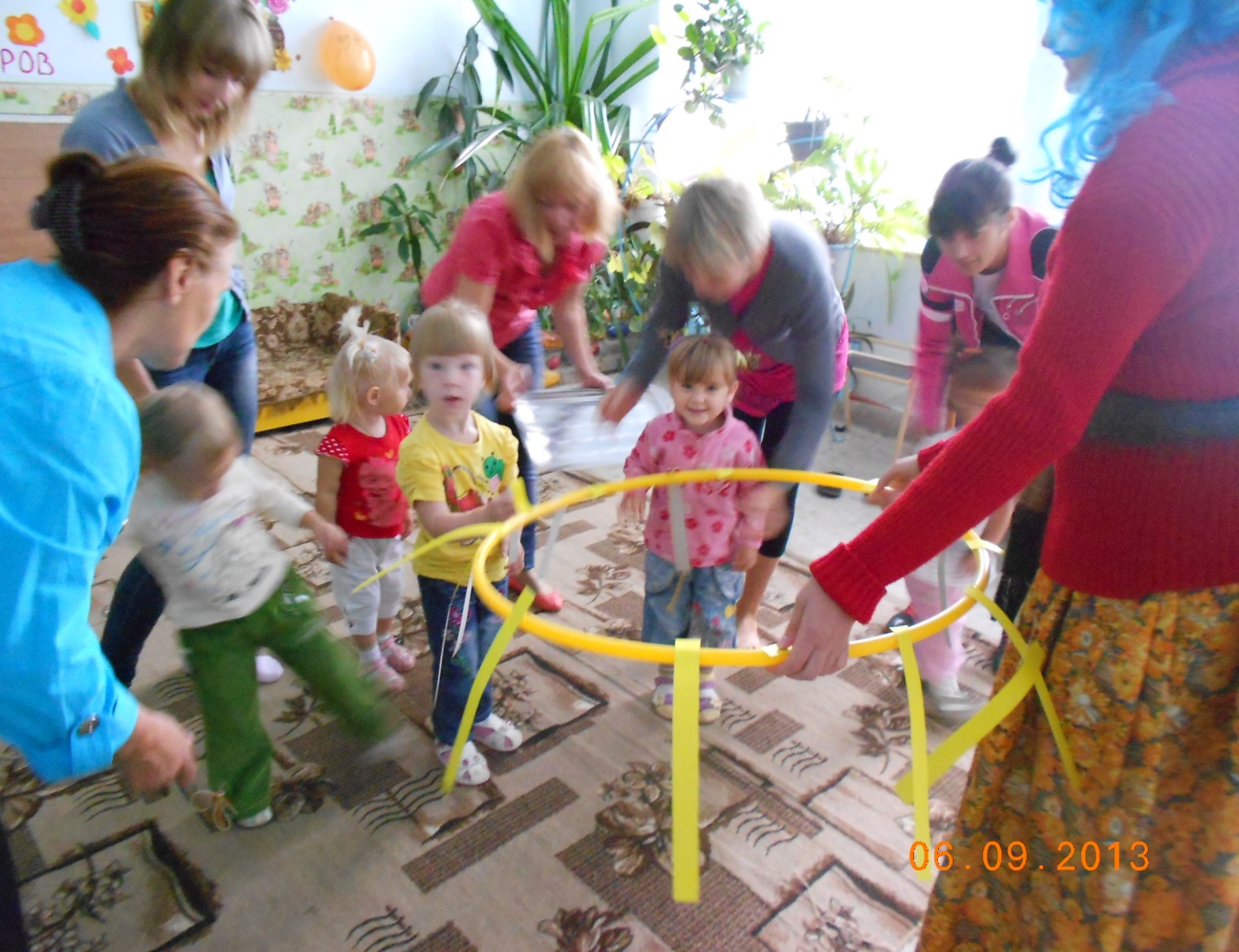 3.Игра «Перебежки»Воспитатель:Становитесь детки в кружок мы с вами поиграем в игру «Шел король по лесу» . Проводится подвижная игра «Шел король по лесу».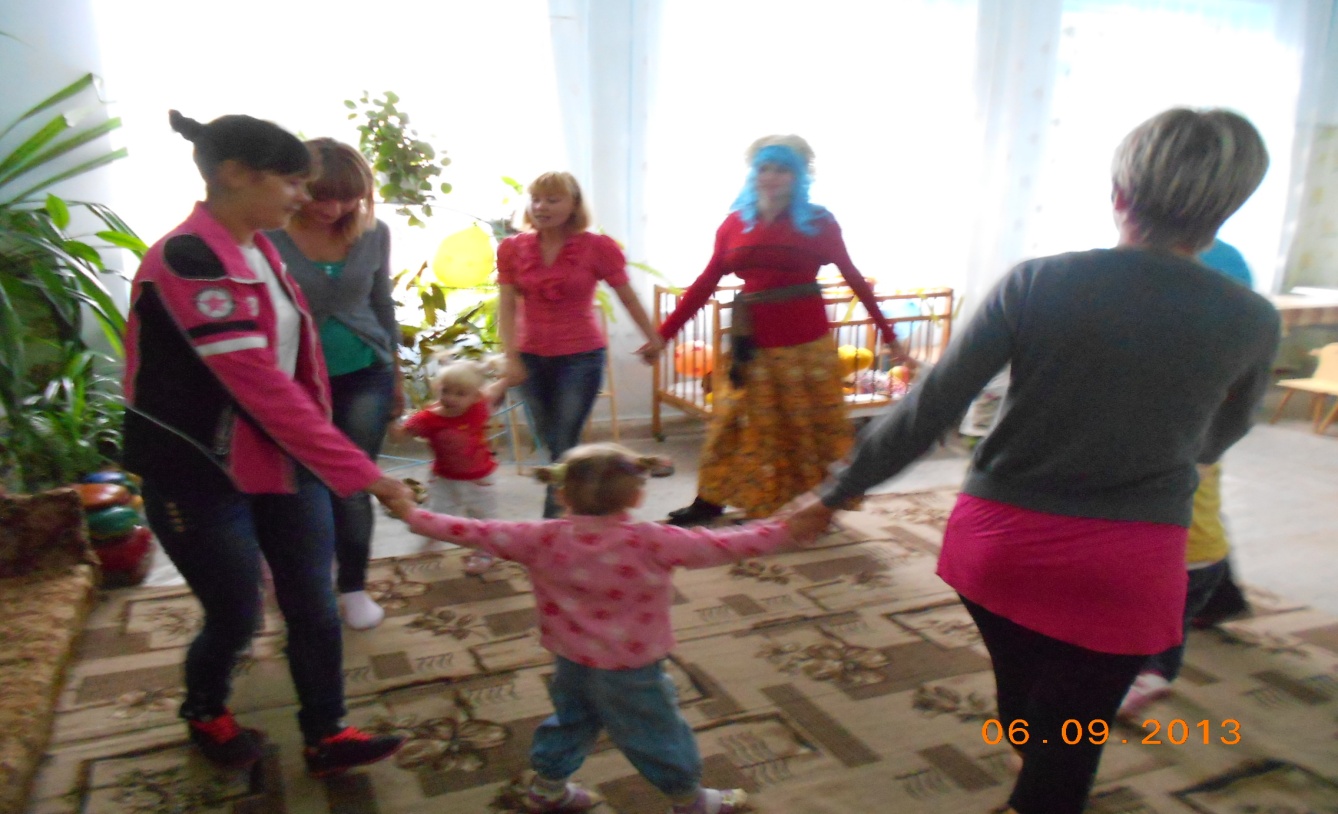 Ритмический танец: «Барбарики» 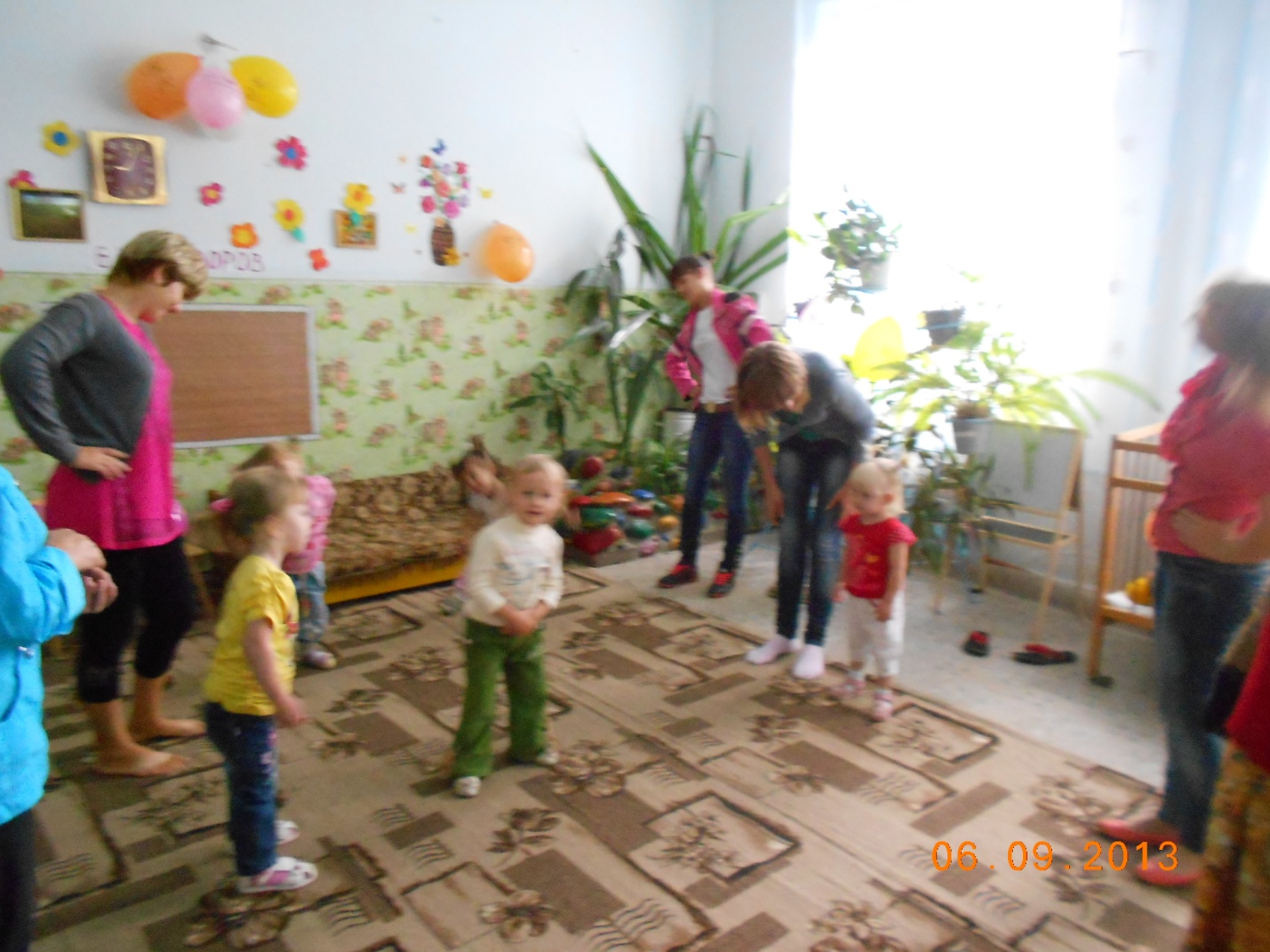 Ведущий:  Ну, вот и все!  Наш праздник подошел к концу. Я думаю, праздник удался на славу. Вы такие  молодцы! Правда Баба Яга?Баба Яга: Правда ребята, вы все так старались! А я ведь к вам не с пустыми руками пришла- а гостинцев вам принесла!(Раздает гостинцы). Прощается со всеми.